Дети и природаХорошо бы теплым летом, прямо с самого рассветаВместе в игры поиграть, закаляться, отдыхать. Дети, вы готовы?Представим что мы гуляем по лугу. Что и кого мы увидимГимнастика для глаз: https://yandex.ru/video/search?text=физминутка+для+глаз+бабочкаСтановись на зарядку с лягушкой Кварей:https://yandex.ru/video/preview/?filmId=13427126201078646062&from=tabbar&p=2&text=летняя+зарядка+для+дошкольниковЛето – это пора здоровья, ведь солнце, воздух и вода, наши лучшие друзья!Представьте себя на пляже, на берегу моря. Возьмите коврик. И начинаем заниматься физкультурой играя.https://yandex.ru/video/preview/?filmId=14466336825554606459&from=tabbar&text=прыг+скок+команда+на+природеА сейчас позанимаемся с пальчиками:https://yandex.ru/video/preview/?filmId=13002701772982356378&from=tabbar&reqid=1592498277959490-425200709378982293100159-sas1-8179&suggest_reqid=1274339157358195984498175983566&text=пальчиковая+игра+природа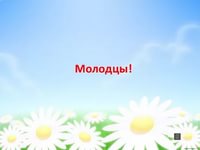 Фото  #Занимаемсяфизкультуройдома